Understanding and using simple formulaeDraw representations of these algebraic expressions.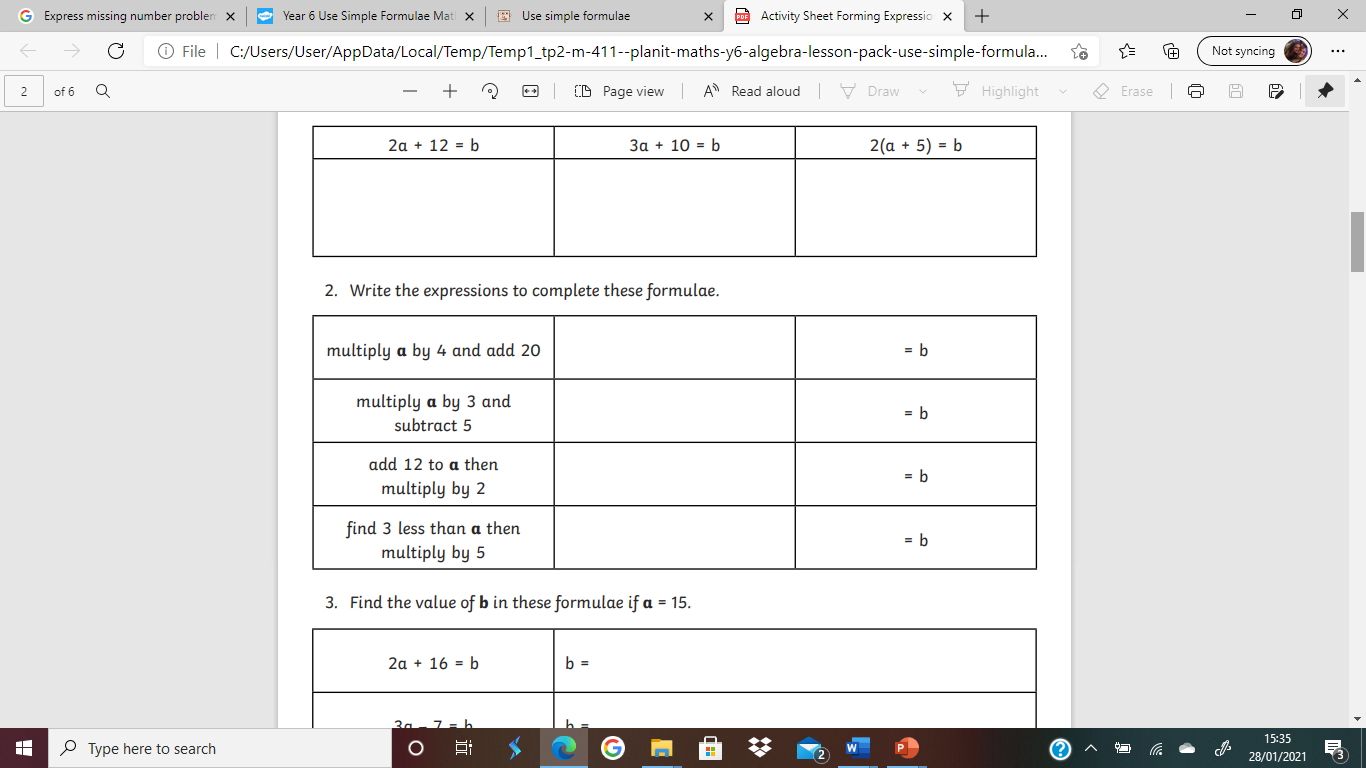 Write the expressions to complete these formulae.Find the value of b in these formulae if a=15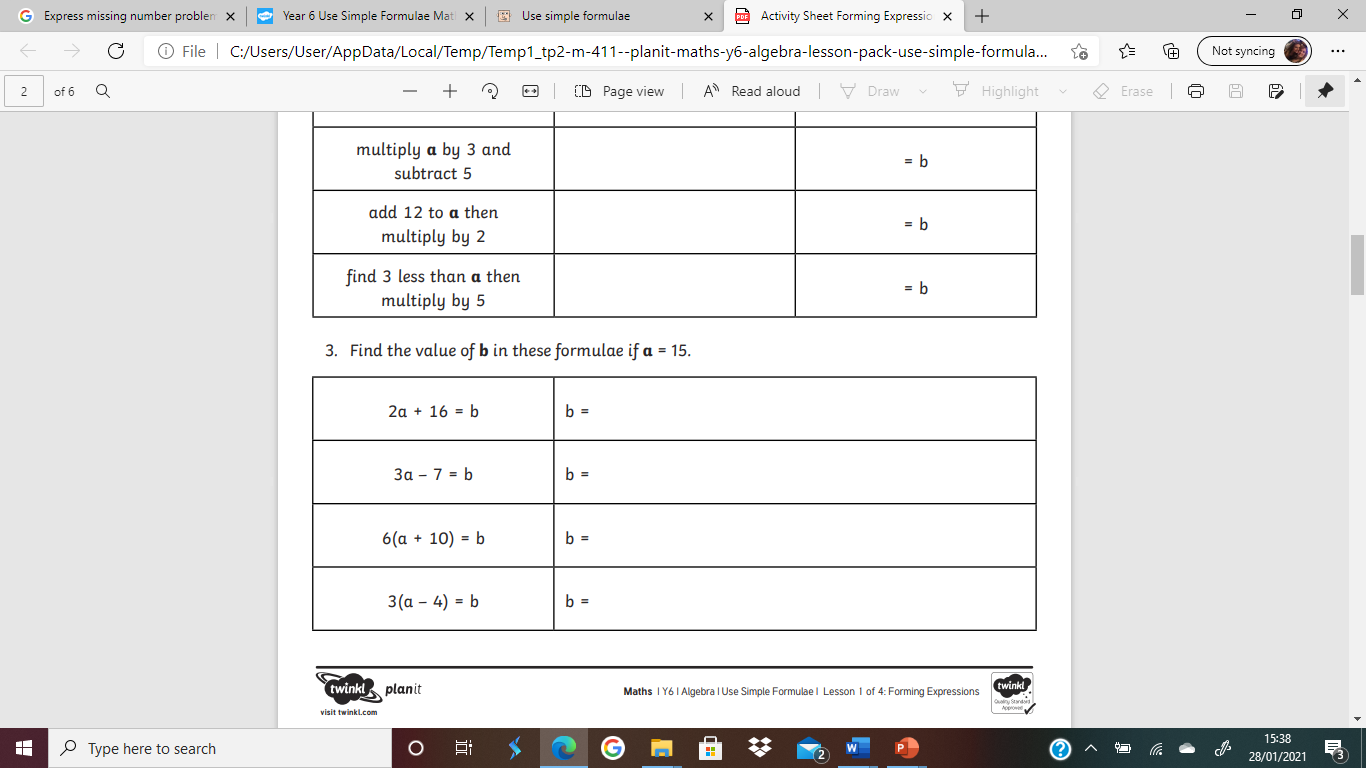 If I input 12 into this machine and the output is 60, what could the functions on the machine be? How many possibilities can you find?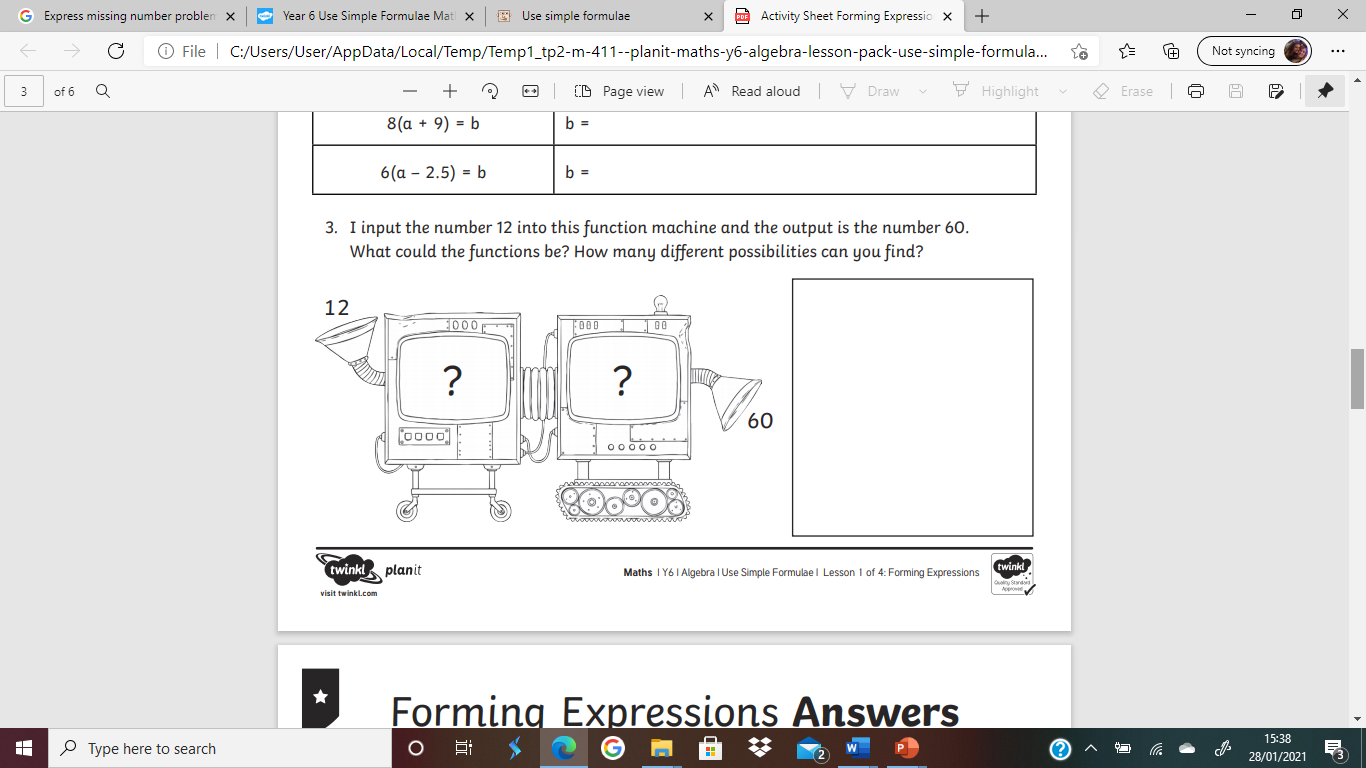 